„RÓŻYCZKI”BLOK TAMETYCZNY: „KOLORY LATA”PONIEDZAŁEK – 29.06.2020TEMAT DNIA:  „Letnie kwiaty”Cele szczegółowe: Dziecko: Rozwija zdolności manualne i zręcznościoweUsprawnia narządy artykulacyjneSamodzielnie zakłada obuwieDoskonali ogólną sprawność ruchowąRozpoznaje i nazywa rodzaje wybranych kwiatówNaśladuje ruchy występujące w piosenceRozwija i utrwala wiedzę przyrodnicząZapoznaje się z treścią wierszaUtrwala prawidłowy tor oddychaniaWitamy rodziców i dzieci z grupy „Różyczki”, niżej zamieszczamy propozycje zabaw na dziś.„Kwiatki dla Agatki” – zabawa manualna. Dziecko na kartce papieru za pomocą farb lub kredek maluje swoje ulubione letnie kwiaty.„To już lato” – ćwiczenia logopedyczne z lusterkiem. Rodzic przygotowuje dziecku lusterko. Wspólnie z dzieckiem wykonuje następujące ćwiczenia:– „Język opala się na plaży i wskakuje do wody” (wysuwanie języka na brodę,a następnie unoszenie jego czubka w stronę nosa);– „Szumią morskie fale” (język na górze za zębami, lekko odsunięty od zębów,zęby i wargi zwarte, ułożone w dzióbek);– „Przejażdżka koniem” (naśladowanie kląskania czubkiem języka przy jednoczesnym ściąganiu i rozciąganiu warg);– „Łopatka” (język szeroki jak łopatka leży na brodzie; unosząc go do góry,dziecko opiera czubek języka za górnymi zębami).„Czynności samoobsługowe” – ćwiczenia w samodzielnym zakładaniu butów na właściwą nogę.Ćwiczenia poranne: zabawy i ćwiczenia poranne do wykonywania z poprzedniego tygodnia. „Kolorowe letnie kwiaty” –  rozmowa kierowana na temat letnich kwiatów na podstawie ilustracji.   Dziecko  ogląda  karty przedstawiające rośliny. Z pomocą rodzica podaje ich nazwy, opisuje ich  kolor. Wskazuje spośród nich kwiaty, które mu się najbardziej podobają.Załącznik nr.1 „Kwiatki, bratki i stokrotki” – improwizacja taneczna do piosenki prostymi elementami ruchu. Dziecko wykonuje ruchy występujące w piosence, lub tańczy w dowolny sposób według własnego pomysłu. Link do piosenki: https://www.youtube.com/watch?v=KoAEIDEzG3Y „Malujemy lato”- masażyk relaksacyjny. Na podstawie wiersza Bożeny Formy, Rodzic wykonuje masażyk dziecku, (rodzic czyta wiersz).            Świeci słońce, (wykonujemy rozwartymi dłońmi ruchy koliste na środka               pleców)Pada deszcz (dotykamy  opuszkami palców różnych miejsc na plecach)Kapu, kap, kapu, kap. (zaciśniętymi piąstkami delikatnie uderzamy w różnych miejscach)A my z latem wyruszamy (energicznie przesuwajmy rozwarte dłonie z lewej strony do prawej)Zwiedzić świat, zwiedzić świat. (poklepujemy rozwartymi dłońmi plecy w różnych miejscach)Policzymy drzewa w lesie (dotykajmy pleców kolejno wszystkimi palcami lewej  i prawej dłoni równocześnie)I kwiaty na łące (rysujemy kontury kwiatów)Powitamy tańcem księżyc (masujemy plecy rozwartymi dłońmi)I kochane słońce (wykonujemy szybki, okrężny masaż całą dłonią)Pobiegniemy wąską dróżką (stukamy, na przemian, opuszkami palców)Górskimi szlakami (rysujemy ścieżkę palcami wskazującymi)Do kąpieli w słonym morzu (całą dłonią rysujemy fale)Wszystkich zapraszamy (delikatnie szczypiemy) „Słonecznik” –  założenie hodowli słonecznika.
Udajcie się do kwiaciarni i do sklepu. Kupcie kwiat słonecznika i przystrójcie nim Wasz stół. Kupcie ziarna słonecznika i zasadźcie kilka. Doglądajcie sadzonek i dbajcie o nie.„Kwiaty lata” – wysłuchane zmodyfikowanego wiersza B. Formy.              Konwalia, bratek, mniszek,
             lato chciały dziś powitać.
             Wdzięcznie wszystkim się kłaniają,
             między sobą coś szeptają.             Nagle deszczyk je podlewa,
             miło szumią wkoło drzewa.
             Do słoneczka główki wznoszą,
             o promyki ciepłe proszą.„Letnie zabawy z piłką”- zabawa oddechowa. Do wykonania potrzebujemy pudełko (najlepiej płaskie), farbę, słomki oraz folię aluminiową. Wnętrze pudełka malujemy na zielono (murawa), po wyschnięciu  na murawie malujemy białe linie, jak na boisku (bramki). Z foli aluminiowej formujemy kulkę (piłkę, może być też piłka do ping-ponga). Dziecko (piłkarz) za pomocą słomki trafia  piłką do bramki.                                                                                                                                                                                            Opracowała:                                                                            Agnieszka Deresz                                                                              Lucyna Śliżewska Prosimy o przesyłanie nam zdjęć,  krótkich filmików przedstawiających efekty pracy dzieci. Bardzo chętnie umieścimy je na stronie przedszkola. Dziękujemy, życzymy miłej zabawy.Załącznik nr.1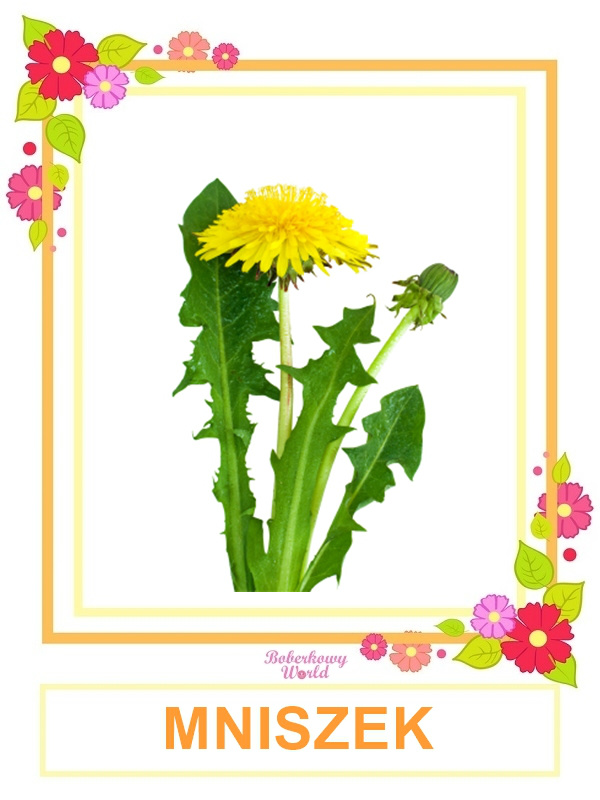 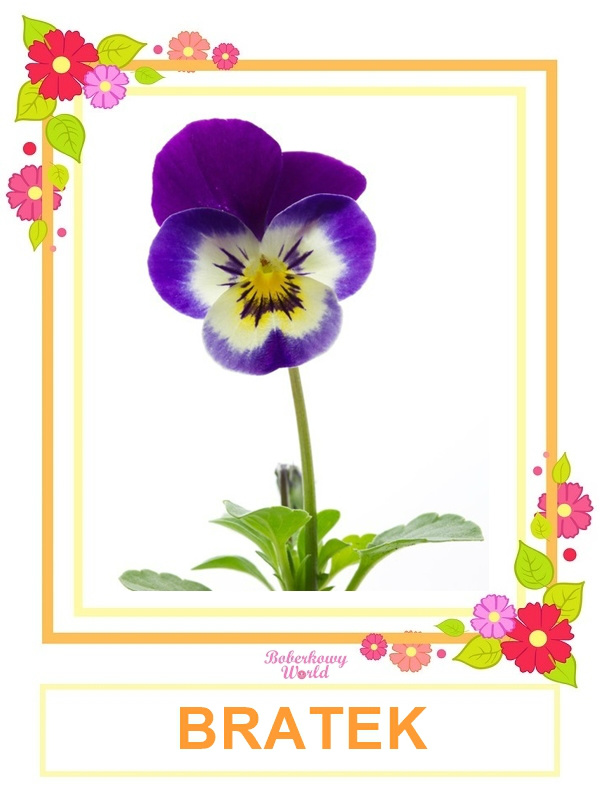 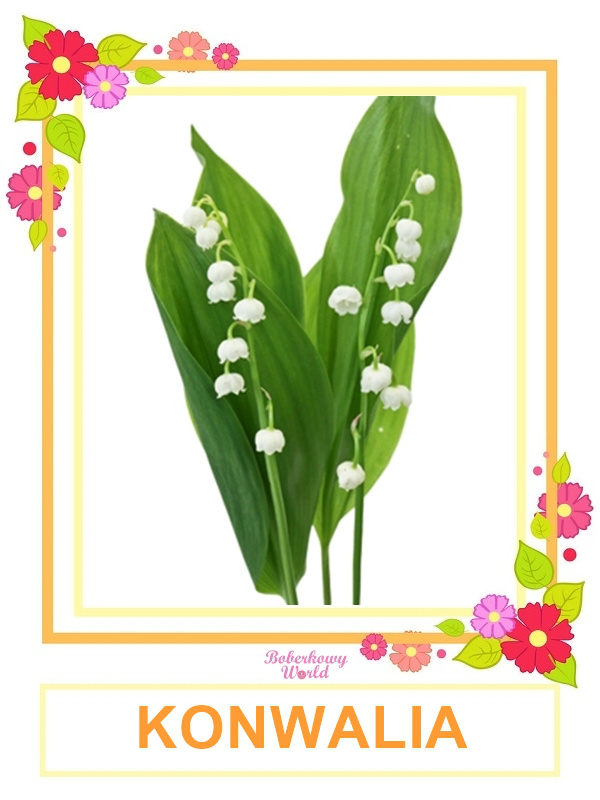 